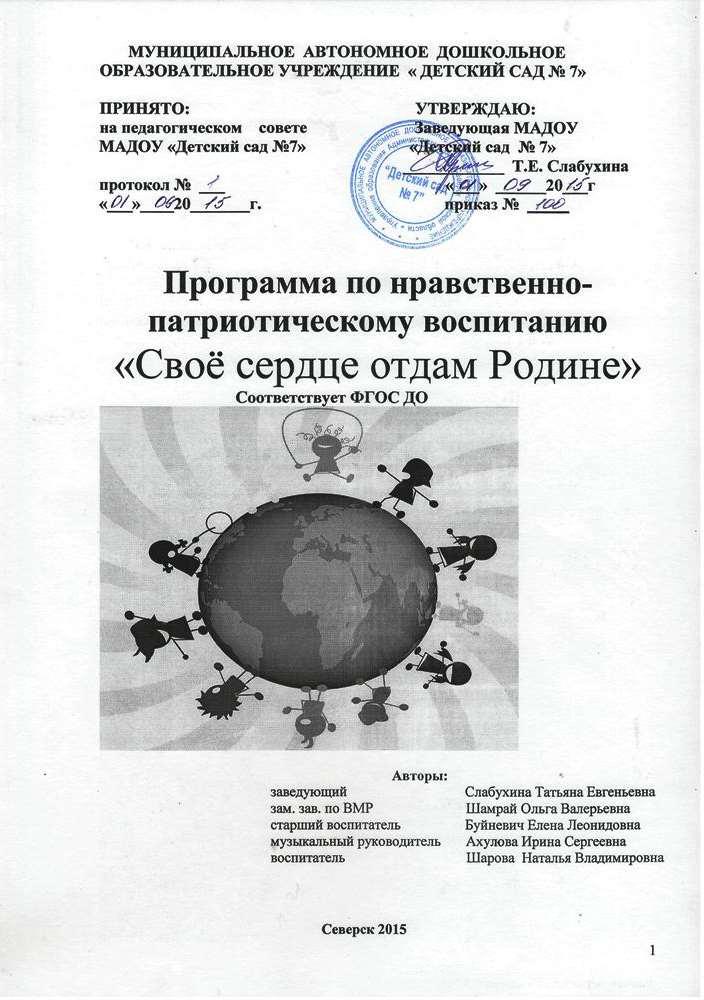 1СОДЕРЖАНИЕ23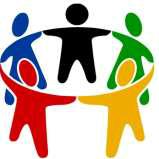 Введение«Человеку никак нельзя жить без Родины, как нельзя жить без сердца». К. Паустовскийсвязи с введением ФГОС ДО проблема нравственного – патриотического воспитания детей дошкольного возраста становится одной из актуальных. Нельзя быть патриотом, не чувствуя личной связи с Родиной, не зная, как любили и берегли ее наши предки, наши отцы и деды. Чувство Родиныребенка начинается с любви к самым близким людям – отцу, матери, бабушке, дедушке. И родной дом, двор, где он не раз гулял, и вид из окна квартир и детский сад, где он получает радость от обще-ния со сверстниками, и родная природа – все это Родина. Сколько открытий делает ежедневно ребе-нок. И хотя многие его впечатления еще им не осознанны, все начинается с восхищением тем, что видит перед собой маленький человек.Наше современное общество стремится дать детям гражданско -патриотическое воспитание, оно является важным элементом периода становления человека как личность, мы пытаемся сформи-ровать в детях сознательность, которое позволяет любить свою Родину, землю, помогаем им по-нять, что своим народом можно гордиться.Чувство любви к Родине – это одно из самых сильных чувств, без него человек ущербен, не ощущает своих корней. А почувствует ли человек привязанность к родной земле или отдалится от нее, это уже зависит от обстоятельств жизни и воспитания. Поэтому важно, чтобы ребенок уже в дошкольном возрасте почувствовал личную ответственность за родную землю и ее будущее. У В.П.Астафьева есть замечательные слова: «Если у человека нет матери, нет отца, но есть Родина - он ещё не сирота. Всё проходит: любовь, горечь утрат, даже боль от ран проходит, но никогда-никогда не проходит и не гаснет тоска по Родине...»программе воспитания и обучения в детском саду под редакцией Вераксы Н.Е., Васильевой М.А., Комаровой Т.С., на основе которой разработана основная общеобразовательная программа нашего детского сада, отмечено, что нравственно-патриотическое воспитание рассматривается как одна из важнейших сторон общего развития ребенка. Оно осуществляется во всех видах детской дея-тельности и направлено на воспитание с первых лет жизни любви к родной семье, родному городу, дому, краю, Родине. Педагоги успешно реализуют в своей деятельности задачи нравственно-патриотического воспитания через введение в воспитательно-образовательный процесс новых форм работы с детьми и родителями.Именно в дошкольном возрасте закладывается основа личности: развивается целостное вос-приятие окружающего мира, непосредственное эмоциональное отношение к окружающим людям, сочувствие к их нуждам и переживаниям.Начинают развиваться такие черты характера, которые закладывают в основу нравственного и патриотического воспитания: трудолюбие, милосердие, гуманность и т.д. Чувство Родины начинает-ся с восхищения тем, что видит перед собой малыш, чему он удивляется, что вызывает отклик в его душе. И хотя многие впечатления не осознаны им глубоко, но пропущенные через детское восприя-тие, они играют огромную роль в становлении личности патриота.4Последовательность данной работы в нашем образовательном учреждении представлена в схеме: Семья –Детский сад –Родная улица, район –Родной город –Страна –Права и Обязанности. Под руководством взрослых (педагогов и родителей) у детей постепенно формируются элементы патрио-тических чувств и общественных отношений.От того, что дети видят, слышат, что они читают, во многом зависит морально-нравственный климат в обществе в целом.Потому на современном этапе развития общества патриотическое воспитание становится од-ним из приоритетных направлений в деятельности дошкольных образовательных учреждений. Это отражено в Национальной доктрине образования в РФ, Концепции модернизации российского обра-зования, Федеральной целевой программе развития российского образования, Концепции развития дошкольного образования и Государственном стандарте дошкольного образования, в которых опре-делён социальный заказ государства: воспитание человека образованного нравственного, предпри-имчивого, готового принимать решения в ситуации выбора, способного к сотрудничеству, обладаю-щего чувством ответственности за судьбу страны. По результатам проведенного в нашем ДОУ мони-торинга по теме «Патриотическое воспитание ребёнка» выявлено, что большинство родителей заин-тересованы в том, чтобы детям с дошкольного возраста прививали чувство любви и привязанности к природным и культурным ценностям родного края, города, Родины. Родители осознают роль роди-тельского воспитания в становлении нравственных качеств личности ребёнка.Пояснительная записка1.1Обоснование актуальности патриотического воспитания.важности приобщения ребенка к культуре своего народа написано много, поскольку обра-щение к отечеству, наследию, воспитывает уважение, гордость за землю, на которой живешь. Поэто-му детям необходимо знать и изучать культуру своих предков. Именно акцент на знание истории народа, его культуры поможет в дальнейшем с уважением и интересом относиться к культурным традициям других народов.Чувство Родина… оно начинается у ребенка с отношения к семье, к самым близким людям – к матери, отцу, бабушке, дедушке. Это корни, связывающие его с родным домом и ближайшим окру-жением.Немалое значение для воспитания у детей интереса и любви к родному краю имеет ближай-шее окружение. Постепенно ребенок знакомиться с детским садом, своей семьей, своей улицей, го-родом, а затем и со страной, ее столицей и символами.Родной город… надо показать ребенку, что он славится своей историей, традициями, досто-примечательностями, лучшими людьми.Цель и задачи.Цель:Формирование у детей дошкольного возраста патриотических отношений и чувств к своей семье, городу, к природе, культуре на основе исторических и природных особенностей родного края. Воспитание собственного достоинства как представителя своего народа, уважения к прошлому, настоящему, будущему родного края.Задачи:Формирование у дошкольников нравственных качеств личности через ознакомление с род-ным городом.5Формирование гражданской позиции и патриотических чувств к прошлому, настоящему и бу-дущему родного края, чувства гордости за свою малую Родину.Воспитание у ребенка любви и привязанности к своей семье, родному дому, земле, где он ро-дился.Воспитание любви и уважения к своему народу, его обычаям, традициям.Формирование основ экологической культуры, гуманного отношения ко всему живому.Формирование художественного вкуса и любви к прекрасному, развитие творческих способ-ностей.Воспитание у дошкольников чувств уважения и заботы к Защитникам Отечества.Воспитание здорового образа жизни.Воспитание чувства уважения к профессиям и труду взрослых.3. Педагогические принципыДоступность. Принцип доступности предполагает соотнесение содержания, характера и объе-ма учебного материала с уровнем развития, подготовленности детей.Непрерывность. На нынешнем этапе образование призвано сформировать у подрастающего поколения устойчивый интерес к постоянному пополнению своего интеллектуального багажа и совершенствованию нравственных чувств.Научность. Одним из важных принципов программы является ее научность. На основе сведе-ний об истории и культуре родного края.Системность. Принцип системного подхода, который предполагает анализ взаимодействия различных направлений патриотического воспитания. Этот принцип реализуется в процессе взаимосвязанного формирования представлений ребенка о патриотических чувствах в разных видах деятельности и действенного отношения к окружающему миру.Преемственность. Патриотическое воспитание дошкольников продолжается в начальной школе, в школах реализуется программа «Воспитание и развитие школьников через музейную деятельность»Культуросообразность. Этот принцип выстраивает содержание программы как последова-тельное усвоение и выработке на этой основе ценностных ориентаций живому.4.Степень новизны продуктаВ ходе реализации	методической разработки обеспечивается:здоровьесберегающая деятельность;гражданско-патриотическое воспитание;социальное партнерство ДОУ с семьей, учреждениями, организациями, предприятиями го-рода.Ожидаемый результатНаличие у детей знаний об истории возникновения города, его достопримечательностях, при-родных богатствах, социально-экономической значимости, символике родного края; возникновение стойкого интереса к прошлому, настоящему и будущему родного города, чувства ответственности, гордости, любви и патриотизма. Привлечение семьи к патриотическому воспитанию детей.Этапы внедрения программыСбор информации.Разработка и внедрение программы.Разработка и реализация плана программы.Учебно-методическое обеспечение образовательного процесса.Реализация планов обеспечивающих выполнение программного материала.6Регулирование выполнения программы.Текущий мониторинг выполнения программы.Итоговый анализ реализации программы, итоговый мониторинг.7.Механизм сопровождения программы7.1. Планирование и подготовкаИзучение методической литературы.План работы.Утверждение плана.7.2. Использование результатов работыПодготовка и проведение методических мероприятий (МО, открытых просмотров).Оформление результатов работы.Написание творческих работ, проектов.7.3 Мероприятия поддержкиСоставление плана совместных проектов между специалистами ДОУ (открытие мини- музея воспитатель Шарова Н.В.)Разработка и проведение комплексных занятий, совместных праздников.Взаимодействие с семьей.7.4. Итоговый анализИзучение результатов диагностирования развития детей (текущий мониторинг).Оформление результатов работы.7ВведениеСтр.1.Пояснительная записка. Общая информация об учреждении51.1.Обоснование актуальности патриотического воспитания2.Цель и задачи63.Педагогические принципы64.Степень новизны продукта65.Ожидаемый результат76.Этапы внедрения программы77.Механизм сопровождения программы78.Формы и методы работы по патриотическому воспитанию детей88.1Познавательные занятия98.2Традиции8.3Природа и экология8.4Героическое прошлое и педагогические формы9.Содержание программы обучения и основные направления деятельности1110.Проект по созданию мини -музея1111.Положение о мини-музее в МАДОУ « Детский сад № 7»1512.Тематическое планирование15Вторая младшая группа (3–4 года)15Средняя группа (4–5 лет)24Старшая группа (5–6 лет)33Подготовительная группа (6–7 лет)4113.Формы и методы работы по патриотическому воспитанию детей4914.Мониторинг в конце освоения программы5015.Взаимодействие с родителями5215.1Анкета для родителей «Патриотическое воспитание»5315.2Рекомендации для родителей  «Как воспитать маленького патриота5416.Материально-техническое сопровождение5417.Список использованной литературы55